RECTAS: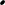 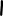 RECTA:Es una consecución de puntos alineados que ni tiene inicio ni final. Una recta es infinita.SEMIRECTA:Es una recta que tiene un inicio concreto en un punto “A”.SEGMENTO:Es una sucesión de puntos alineados que comienzan en un punto “A” y termina en un punto “B”.POSICION RELATIVA DE RECTASRECTAS PARALELAS: Son dos rectas que no se cortan en ningún punto y que sus puntos equidistan la misma distancia de una recta a otra.RECTAS SECANTES:Son dos rectas que se cortan un solo punto.RECTAS SECANTES PERPENDICUALRES:Son dos rectas secantes que forman cuatro ángulos de 90 grados.EJERCICIOS DE RECTAS.Dibuja una recta “j”.Dibuja una semirrecta que parta desde el punto “W”Dibuja un segmento AB que mida 5 cm.Traza dos rectas paralelas entre sí. Traza tres rectas paralelas entre sí.Dibuja dos rectas secantes que formen al menos un ángulo A de 60ºDibuja un segmento AB cuya distancia entre “A” y “B” sea de 6 cm y localiza su punto medio. Haz lo mismo con el segmento CS de 8 cm. (MEDIATRIZ)Dibuja una recta “s” y marca un punto interior “D” y un punto exterior “E”.EJERCICIOS CIRCUNFERENCIASDIBUJA 8 CIRCUNFERENCIAS QUE TENGA RADIOS DIFERENTES UNAS DE OTRAS.DIBUJA 4 CIRCUNFERENCIAS QUE TENGA R1=2 CM, R2=2.5 CM, R3=3 CM Y R4= 3.5 CM.DIBUJA 4 SEGMENTOS QUE MIDAN 4, 5, 6 Y 7 CM. UNA VEZ LOS TENGAS DIBUJADOS TRAZA LA MEDIATRIZ DE CADA UNO DE ELLOS.DIBUJA UN SEGMENTO AB= 4CM Y TRAZA LA CIRCUNFERENCIA QUE PASA POR LOS PUNTOS A Y B.DIBUJA DOS CIRCUNFERENCIAS SECANTES EN DOS PUNTOS CUYOS RADIOS SEAN DE 2 Y 4 CM.DIBUJA UNA CIRCUNFERENCIA QUE TENGA DIÁMETRO 6 CM Y TRAZA UNA RECTA SECANTE EN DOS PUNTOS A ELLA. DIBUJA UN SEGMENTO AB DE 7,4 CM Y DIVÍDELO EN 5 PARTES IGUALES. DIBUJA UN SEGMENTO BN DE 6 CM Y DIVÍDELO EN 4 PARTES IGUALES.